Le Luxembourg de toutes les couleursLe livre, édité en 2000, retrace, à travers trente portraits, le Luxembourg d’aujourd’hui.
Mention “Meilleur livre de l’année”
A commander auprès de l’ASTI au prix de 25,00 €.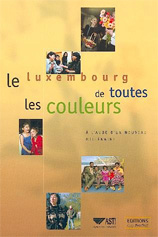 